Odlok o spremembi Odloka o kategorizaciji občinskih cest v Občini Renče-VogrskoNAMEN SPREMEMBE ODLOKA:Evidentiranje spremembe na občinskem cestnem omrežju v letu 2021, ki je posledica ureditve medobčinske povezave z Občino Šempeter-Vrtojba ob železnici. Dogovor o novi medobčinski cesti s sosednjo občino je razviden iz priloge.Na območju Občine Renče Vogrsko, z začetkom v naselju Volčja Draga proti Občini Šempeter-Vrtojba že obstaja gozdna pot, ki poteka vzporedno z železniško progo. Na pot se je mogoče priključiti tako iz naselja Volčja Draga kot iz naselja Bazara in se trenutno uporablja kot gozdna/ kolesarska pot. Zaradi ureditve nove medobčinske povezave se predlaga sprememba kategorizacije v javno pot.OPIS SPREMEMBESprememba dolžine kategorizacije občinskih cest na območju občine Renče-Vogrsko:Vse spremembe se bodo po izdaji soglasja ter potrditvi odloka na seji občinskega sveta vpisale tudi v Banko cestnih podatkov ter v ZK GJI na GURS, popravek pa bo zaveden tudi v evidenci dejanske rabe občinskih cest.Po potrditvi odloka na seji občinskega sveta bo gradivo posredovano tudi v mnenje na Direkcijo RS za infrastrukturo.Priloga:Dogovor o stični točki medobčinske ceste JP 785301Odlok spremembi odloka o kategorizaciji občinskih cest v Občini Renče-Vogrsko - osnutek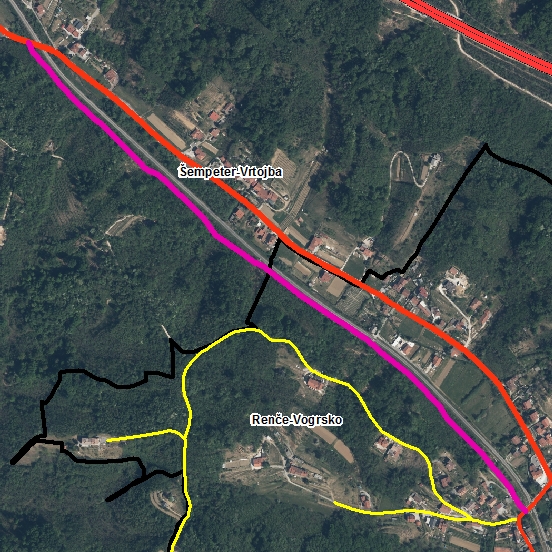 JP 785301SPREMEMBANova kategorizacija obstoječe cesteOPISZaradi ureditve nove medobčinske povezava se kategorizira nova javna pot.NASELJEVolčja DragaKATEGORIJAVELJAVNI ODLOK2010, 2016[m]PREDLOG ODLOKA2021[m]RAZLIKA[m]KATEGORIJAVELJAVNI ODLOK2010, 2016[m]PREDLOG ODLOKA2021[m]RAZLIKA[m]KATEGORIJAVELJAVNI ODLOK2010, 2016[m]PREDLOG ODLOKA2021[m]RAZLIKA[m]lokalne ceste - LC20.58920.5890javne poti - JP38.13138.805+ 674javne poti za kolesarje - KJ2.60520.5890SKUPAJ61.32579.983+ 674